О внесении изменений в постановление Администрации города Когалыма от 26.05.2017 №1158В соответствии с Федеральным законом от 29.12.2022 №604-ФЗ                        «О внесении изменений в отдельные законодательные акты Российской Федерации», в целях приведения правового акта в соответствие с действующим законодательством:1. В постановление Администрации города Когалыма от 26.05.2017 №1158 «Об утверждении порядка принятия решений о заключении концессионных соглашений в муниципальном образовании Ханты-Мансийского автономного округа – Югры городской округ город Когалым и порядка формирования перечня объектов, в отношении которых планируется заключение концессионных соглашений» (далее - постановление) внести следующие изменения:1.1. В пункте 3 постановления слова «Ю.Л.Спиридонова» заменить словами «В.И.Феоктистов»;1.2. В приложении 1 к постановлению:1.2.1. Пункт 2.3.7 постановления изложить в следующей редакции:«2.3.7. После поступления всех уведомлений, указанных в пункте 2.3.5 порядка, уполномоченный орган проводит анализ поступивших уведомлений и не позднее 10 календарных дней организует заседание рабочей группы, на котором принимает одно из следующих решений:- о возможности заключения концессионного соглашения на представленных в предложении о заключении концессионного соглашения условиях;- о возможности заключения концессионного соглашения на иных условиях;- о невозможности заключения концессионного соглашения с указанием основания отказа.».2. Управлению инвестиционной деятельности и развития предпринимательства Администрации города Когалыма (В.И.Феоктистов) направить в юридическое управление Администрации города Когалыма текст постановления, его реквизиты, сведения об источнике официального опубликования в порядке и сроки, предусмотренные распоряжением Администрации города Когалыма от 19.06.2013 №149-р «О мерах по формированию регистра муниципальных нормативных правовых актов  Ханты-Мансийского автономного округа – Югры» для дальнейшего направления в Управление государственной регистрации нормативных правовых актов Аппарата Губернатора Ханты-Мансийского автономного округа – Югры. 3. Опубликовать настоящее постановление в газете «Когалымский вестник» и разместить на официальном сайте Администрации города Когалыма в информационно-телекоммуникационной сети «Интернет» (www.admkogalym.ru). 4. Контроль за выполнением постановления оставляю за собой.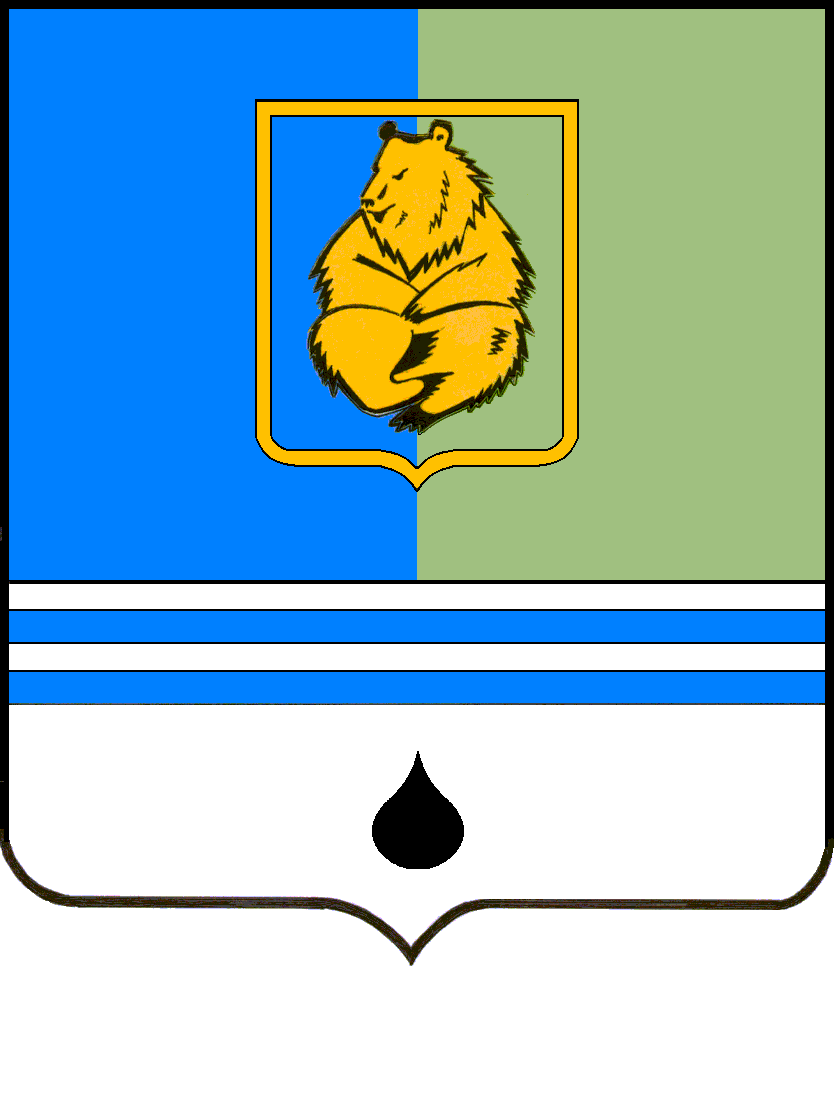 ПОСТАНОВЛЕНИЕАДМИНИСТРАЦИИ ГОРОДА КОГАЛЫМАХанты-Мансийского автономного округа - ЮгрыПОСТАНОВЛЕНИЕАДМИНИСТРАЦИИ ГОРОДА КОГАЛЫМАХанты-Мансийского автономного округа - ЮгрыПОСТАНОВЛЕНИЕАДМИНИСТРАЦИИ ГОРОДА КОГАЛЫМАХанты-Мансийского автономного округа - ЮгрыПОСТАНОВЛЕНИЕАДМИНИСТРАЦИИ ГОРОДА КОГАЛЫМАХанты-Мансийского автономного округа - Югрыот [Дата документа]от [Дата документа]№ [Номер документа]№ [Номер документа]